VRIJ KLEUTER- EN LAGER ONDERWIJSSINT-THERESIASCHOOLRollegemkerkstraat 538510 RollegemTel. 056 21 34 16e-mail: directie@vbsrol.bewebsite: www.vbsrol.be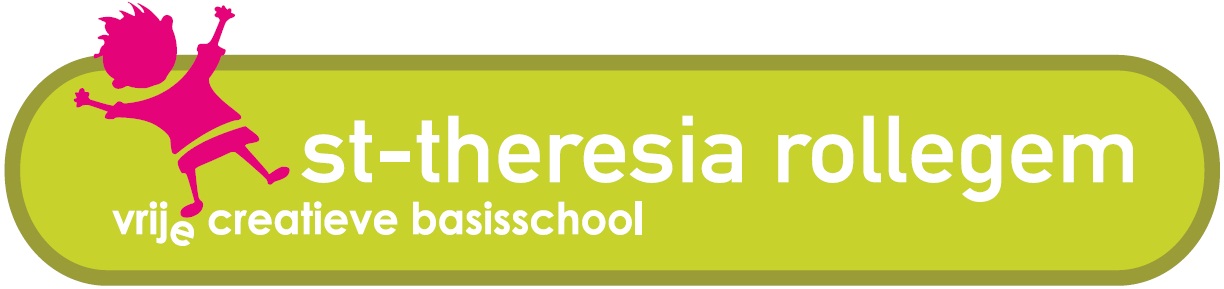 Uw kind centraalin eigen omgevingin relatie met de werelddegelijk eigentijds entoekomstgericht onderwijsnaar maat van uw kindchristelijk geïnspireerdmens-ontmoetendhandig en verstandigspeels en sportiefdynamische leerkrachtenopen communicatieouderwerkinghedendaagse middelenmoderne infrastructuureen groene omgevingGeachte ouders U bent van harte welkom op onze school!Wij danken u voor het vertrouwen dat u in ons stelt en wij verzekeren u van onze inzet voor een christelijk geïnspireerde, eigentijdse opvoeding en degelijk onderwijs. We zijn ervan overtuigd dat we pas ten volle in dit opzet zullen slagen wanneer er een goede samenwerking kan groeien tussen ouders en school. Daarom willen wij u zo goed mogelijk informeren over wat er op onze school gebeurt. Dit doen we regelmatig met onze concrete en praktische nieuwsbrieven. Deze bundel behandelt het algemeen schoolreglement.In een eerste deel leest u een aantal algemene organisatorische gegevens.In een tweede deel kan u ons pedagogisch opvoedingsproject lezen. Deze teksten vormen het uitgangspunt voor het onderwijs en de opvoeding die wij de kinderen van onze school willen meegeven.Deel drie bevat administratieve gegevens over getuigschriften, afwezigheden, e.d.In deel vier vindt u een aantal schooleigen afspraken.In het vijfde hoofdstuk vindt u de bijlagen met de kostenraming, de ouderbijdragen, de schoolkalender en het instemmingformulier.Dit schoolreglement zal drie jaar functioneren.Gedurende dit en de volgende schooljaren kunnen wijzigingen voorkomen. Deze moeten opnieuw ter akkoord aan jullie voorgelegd worden. Daarom geldt voor elk hoofdstuk een afzondering nummering van de pagina’s. Dit laat toe om pagina’s te veranderen of toe te voegen als dat zou moeten.We proberen deze te beperken maar zullen u schriftelijk informeren telkens dat nodig is. Op de website van de school is steeds de meest recente versie beschikbaar.Hebt u na lezing van deze bundel nog vragen, aarzel dan niet ons te contacteren.In naam van het schoolbestuuren van het schoolteam,de directie